1.	Name and Contact InformationName (First and Last)	Badge Name	Certification #	Position      CTE Teacher      CTE Director      Career Specialist      OtherSchool District	School	Work Address	C/S/Z	Work Telephone	Cell	Work Email	Personal Email	Home Address	C/S/Z	2.	Registrants may attend any sessions, but please indicate your main instructional program area for planning purposes (check one only).3.	Summer Conference Registration Options and Rates4.	Payment (paper registration by check or purchase order)8/2/2022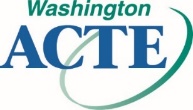 WA-ACTE SUMMER CONFERENCE REGISTRATION FORMWashington Association for Career and Technical EducationWA-ACTE, PO Box 315, Olympia WA 98507-0315Tel: 360-786-9286 • taa@wa-acte.org • www.wa-acte.orgThe Davenport Grand HotelSpokane WAAugust 7-10, 2022 (In-Person)August 17-31, 2022 (Remote) WACTA-Administrators WAAE-Agricultural WE-BAM-Business & Marketing WA-CCER-Career Counseling & Employment Readiness WA-FACSE-Family and Consumer Sciences ASL-American Sign Language WITEA-Technology / STEM WASTS-Skilled & Technical Sciences HSCTE-Health SciencePlease note: In-Person and Remote registrations will be automatically switched to remote registrations in the event we are unable to hold an in-person conference. When your registration form is submitted you are registered for the conference whether your registration is paid for by credit card, check, or purchase order. Due to the virtual content of this conference, no cancellations will be accepted and no refunds will be given for any registration fees.  Dues are individual, non-transferable, and non-refundable.  Sessions available to earn clock hours until August 31. If you have any special needs, please email fdc@wa-acte.org Registration OptionsRegistration includes WA-ACTE membership dues and approximately up to 25 clock hours (15 STEM).Early BirdThru June 30Late/OnsiteAfter June 30Professional		 In-Person  |   Remote $500 $550Professional + Baking Workshop (STEM) (Saturday 8/6 & Sunday 8/7) Limited to 26	In-Person Only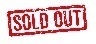 Professional + First Aid / CPR (Sunday 8/7, 9-11 a.m.) Limited to 20		In-Person OnlyLife (WA-ACTE Life members only.)		 In-Person  |   Remote $425 $475Retired (Must not be employed by a school district for this rate.)		 In-Person  |   Remote $235 $285Student / Retired Life (Must not be employed by a school district for this rate.)		 In-Person  |   Remote $200 $250Additional OptionsAdd-On: First Aid / CPR Session (Sunday 8/7, 9-11 a.m.) Limited to 20		In-Person OnlyAdd-On: One Love Certification Session (Sunday 8/7, 6 hours) Limited to 50		In-Person Only $5 $5Add-On: Cookie Decorating Session (STEM) (Tuesday 8/9) Limited to 20		In-Person OnlyNational ACTE Membership $80 $80Administrators – WACTA Membership $75 $75Agricultural – WAAE Membership $170 $170Business and Marketing – WE-BAM Membership $35 $35Career Counseling & Employment Readiness – WA-CCER Membership $25 $25Family and Consumer Sciences / ASL – WA-FACSE Membership $25 $25Technology / STEM – WITEA Membership $25 $25Skilled & Technical Sciences – WASTS Membership $25 $25Health Science – HSCTE Membership $20 $20 Purchase Order	#Accounts Payable Email to Send Invoices:Please email purchase orders to:taa@wa-acte.org Check (Payable to WA-ACTE)Online registration by credit card only…go to:https://wa-acte.regfox.com/2022-wa-acte-summer-conferenceTotal Balance Due $